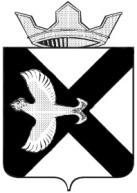 АДМИНИСТРАЦИЯ МУНИЦИПАЛЬНОГО ОБРАЗОВАНИЯ ПОСЕЛОК БОРОВСКИЙПОСТАНОВЛЕНИЕ27.09.2019г.							                                   № 92рп. БоровскийТюменского муниципального районаВ соответствии с Федеральным законом от 27.07.2010 № 210-ФЗ «Об организации предоставления государственных и муниципальных услуг», руководствуясь Уставом муниципального образования поселок Боровский.Администрация муниципального образования поселок Боровский постановила:1. Внести в постановление администрации муниципального образования поселок Боровский от 13.10.2016 №193 «Об утверждении административного регламента проведения проверок юридических лиц и индивидуальных предпринимателей при осуществлении муниципального контроля в области торговой деятельности» следующее изменение:- в подпункте «в» пункта 3.2.2. приложения к постановлению слова «Правительством Российской Федерации в соответствующей сфере федеральный орган исполнительной власти» заменить словами «в соответствующей сфере деятельности орган государственного контроля (надзора)»;2. Разместить настоящее постановление на официальном сайте администрации муниципального образования поселок Боровский в сети «Интернет», обнародовать на информационных стендах муниципального образования поселок Боровский.3. Контроль за исполнением настоящего постановления возложить на заместителя главы сельского поселения по экономике, финансированию и прогнозированию.Заместитель главы сельского поселения                                          О.В. СуппесО внесении изменений в постановление администрации муниципального образования поселок Боровский от 13.10.2016 №193 «Об утверждении административного регламента проведения проверок юридических лиц и индивидуальных предпринимателей при осуществлении муниципального контроля в области торговой деятельности (с изменениями от 23.01.2017 №4, от 22.06.2017 №102, от 11.05.2018 №50, от 18.10.2018 №109)